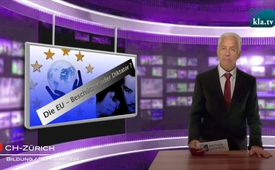 ЕС – защитник или диктатор?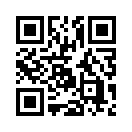 Город Гиссен запустил в 2011 году кампанию по перевоспитанию сексуальных представлений. Это мероприятие пропаганды мотивировало молодежь следующим призывом: «Занимайся сексом, как ты хочешь и с кем ты хочешь». Различными плакатами и почтовыми открытками...Добрый вечер, уважаемые дамы и господа. ДобропожаловатьнаKlagemauerTV.
Тема сегодня: «Перевоспитание сексуальных представлений».
Город Гиссен запустил в 2011 году кампанию по перевоспитанию сексуальных представлений. Это мероприятие пропаганды мотивировало молодежь следующим призывом: «Занимайся сексом, как ты хочешь и с кем ты хочешь». Различными плакатами и почтовыми открытками, которые отправлялись более чем 140 учреждениям города, побуждали детей и молодых людей не только к гомосексуализму, но и к групповому сексу, и всё это ещё поддерживалось консультацией «про фамилия» - «За Семью». Кто при взгляде на плакаты имел отрицательные ощущения и публично их высказывал, должен был считаться с наказанием. Уже с 2006 года ЕС требует от государств-участников* искоренить гомофобиюкрайне эффективными наказаниями.То есть тот, кто имеет ужетолько негативныечувства по отношению к гомосексуализму, ставится на одну ступень с расистами и антисемитами и, смотря по обстоятельствам, может соответствующим образом быть дискриминирован и наказан. Упомянутые решения и кампании направлены непосредственно на разрушение семьи. Если из наших детей и подростков искоренится остаток морали, если уже субъективные чувства будут преследоваться законом, то настало время разоблачить эту диктаторскую тиранию.
Пожалуйста помогите нам раскрывать подобные постыдные дела, тем, что распространяете это дальше.
Спасибоидоследующейвстречи.


 *Решение B6-0025от -Источники:http://rus.newsru.ua/ukraine/03oct2012/disappointed.htmlМожет быть вас тоже интересует:---Kla.TV – Другие новости ... свободные – независимые – без цензуры ...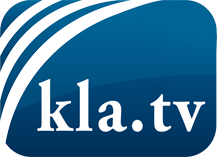 О чем СМИ не должны молчать ...Мало слышанное от народа, для народа...регулярные новости на www.kla.tv/ruОставайтесь с нами!Бесплатную рассылку новостей по электронной почте
Вы можете получить по ссылке www.kla.tv/abo-ruИнструкция по безопасности:Несогласные голоса, к сожалению, все снова подвергаются цензуре и подавлению. До тех пор, пока мы не будем сообщать в соответствии с интересами и идеологией системной прессы, мы всегда должны ожидать, что будут искать предлоги, чтобы заблокировать или навредить Kla.TV.Поэтому объединитесь сегодня в сеть независимо от интернета!
Нажмите здесь: www.kla.tv/vernetzung&lang=ruЛицензия:    Creative Commons License с указанием названия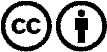 Распространение и переработка желательно с указанием названия! При этом материал не может быть представлен вне контекста. Учреждения, финансируемые за счет государственных средств, не могут пользоваться ими без консультации. Нарушения могут преследоваться по закону.